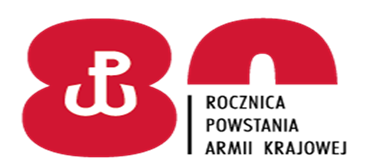 Giżycko dn. 23 marca 2022 r. DO WSZYSTKICH WYKONAWCÓW:Dotyczy: postępowania o udzielenie zamówienia na wykonanie zamówienia publicznego na robotę budowlaną polegającą na dostosowaniu budynku nr 3 w kompleksie wojskowym w Gołdapi do aktualnych przepisów PPOŻ. wraz z remontem w systemie zaprojektuj i wybuduj; 
nr postępowania (11/2022). ZAWIADOMIENIE O WYBORZE OFERTY NAJKORZYSTNIEJSZEJZamawiający – 24 Wojskowy Oddział Gospodarczy w Giżycku, działając zgodnie z art. 253 ust. 2 Ustawy z dnia 11 września 2019 roku – Prawo zamówień publicznych (t.j. Dz. U. z 2021 r. poz. 1129 z późn.zm.) informuje, że 
w postępowaniu o udzielenie zamówienia publicznego na robotę budowlaną polegającą na dostosowaniu budynku nr 3 w kompleksie wojskowym w Gołdapi do aktualnych przepisów PPOŻ. wraz z remontem w systemie zaprojektuj i wybuduj wybrano, jako najkorzystniejszą, ofertę Wykonawcy:PRZEDSIĘBIORSTWO WIELOBRANŻOWE ART-BUD Artur Kornak19-500 GołdapUZASADNIENIE:Wykonawca złożył ofertę niepodlegającą odrzuceniu, która otrzymała 100 punktów w ramach kryteriów oceny ofert. Wykonawca spełnił warunki udziału 
w postępowaniu oraz nie podlega wykluczeniu. Oferta odpowiada treści SWZ. Zamawiający dysponuje środkami finansowymi pozwalającymi na zawarcie umowy.II OFERTY ZŁOŻONE W POSTĘPOWANIU I PUNKTACJA PRZYZNANA W POSZCZEGÓLNYCH KRYTERIACH   KOMENDANT     			/-/ płk Wojciech GRZYBOWSKINr  of.Firma oraz siedziba Wykonawców, których oferty zostały otwartePunktacja w kryterium – cena(brutto)Punktacja w kryterium – termin realizacji zamówieniaPunktacja w kryterium –okres rękojmiPunktacja łącznaOf.1PRZEDSIĘBIORSTWO WIELOBRANŻOWE ART-BUD Artur Kornak19-500 Gołdap602020100Of. 2Kompleksowa Obsługa Nieruchomości Andrzej Ryrych19-500 Gołdap36,91202076,91Of. 3AT SERWIS Sp. z o.o.11-036 Gietrzwałd41,62102071,62